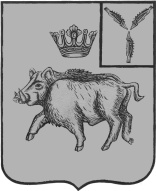 АДМИНИСТРАЦИЯБАРНУКОВСКОГО МУНИЦИПАЛЬНОГО ОБРАЗОВАНИЯ БАЛТАЙСКОГО МУНИЦИПАЛЬНОГО РАЙОНА 
САРАТОВСКОЙ ОБЛАСТИП О С Т А Н О В Л Е Н И Ес.БарнуковкаОб утверждении плана работы администрацииБарнуковского муниципального образованияБалтайского муниципального района Саратовской области на 2024 год	В соответствии с Федеральным законом от 06.10.2003 № 131-ФЗ «Об общих принципах организации местного самоуправления в Российской Федерации», в целях повышения эффективности организационной работы  администрации муниципального образовании, руководствуясь Уставом Барнуковского муниципального образования,ПостановляЕТ:    1. Утвердить план  работы  администрации Барнуковского муниципального образования Балтайского  муниципального района Саратовской области на 2024 год.    2. Настоящее постановление обнародовать  в специально выделенных местах обнародования и разместить на официальном сайте администрации Балтайского муниципального района Саратовской области в сети «Интернет».    3. Настоящее постановление вступает в силу с 1 января 2024 года.    4. Контроль за исполнением настоящего постановления оставляю за собой.Глава Барнуковскогомуниципального образования                                                     Д.А.Гущин								                                                             Приложение к постановлению администрацииБарнуковского муниципального образования от 06.02.2024    №7ПЛАНработы  администрации Барнуковского муниципального образования Балтайского муниципального района Саратовской области на 2024 год№ п/пНаименование мероприятияСрок проведенияОтветственные1.Нормативно – правовое обеспечение деятельности.Организационная работа. 1.Нормативно – правовое обеспечение деятельности.Организационная работа. 1.Нормативно – правовое обеспечение деятельности.Организационная работа. 1.Нормативно – правовое обеспечение деятельности.Организационная работа. 1Отчет главы Барнуковского муниципального образования о работе администрации Барнуковского муниципального образования1 кварталглава муниципального образования (МО)2Разработка и принятие нормативно – правовых актовв течение годаглава МОспециалисты3Разработка  плана работы администрации  на годдекабрьГлава МО администрацииспециалисты4Прием граждан по личным вопросамКаждый вторник месяца с 10-00 до 12-00Каждая пятница месяца  с09-00 до 12-00глава МО5Работа с обращениями гражданв течение годаглава МОспециалисты6Взаимодействие с администрацией Балтайского муниципального района, иными организациями и учреждениямив течение годаглава МОспециалисты7Подготовка документов для заседаний Совета Барнуковского муниципального образованияне менее 1 раза в 2 месяцаглава муниципального образования8Организация и проведение собраний (сходов) гражданв течение годаглава МО 9Предоставление муниципальными служащими сведений о доходах, о расходах  об имуществе и обязательствах имущественного характерамарт - апрельмуниципальные служащие10Совещание с работниками администрации1 раз в 2 неделиглава МО11Осуществление муниципального контроля на территории поселенияпо мере необходимостиглава МОспециалисты12Выездная работа работников администрации Барнуковского МОпо мере необходимостиспециалисты13Подготовка документов о внесении изменений и дополнений в Устав Барнуковского муниципального образованияпо мере необходимостиспециалисты14Разработка, внесение изменений и дополнений  в муниципальные  программыпо мере необходимостиглавный специалист15Осуществление работы по наполнению сайта администрации сельского поселения информационными ресурсамипостоянноспециалисты16Проведение отчетно – выборных собраний старост в населенных пунктах1 полугодиеадминистрация17Предоставление муниципальных услуг населению,  в соответствие с реестром (перечнем) муниципальных услуг (работ) Барнуковского муниципального образованияпостоянноадминистрация18Представление в прокуратуру Балтайского района  нормативно – правовые акты, принятые Советом, администрацией, а также проекты НПАпо мере разработкиГлава МОглавные специалисты19Внесение изменений и дополнений в административные регламенты предоставления муниципальных услугпо мере необходимостиглавныеспециалисты20Постановка и снятие с воинского учета граждан, прибывающих в запасев течение месяцаинспектор по воинскому учету и бронированию21Проведение работы по противодействию коррупциив течение года администрация2. Организация досуга2. Организация досуга2. Организация досуга2. Организация досуга1Проведение культурно - массовых, спортивно – массовых мероприятийв течение годаадминистрация2День местного самоуправленияапрельадминистрация 3. Финансово-экономическая работа3. Финансово-экономическая работа3. Финансово-экономическая работа3. Финансово-экономическая работа1Внесение изменений в бюджет Барнуковского муниципального образованияв течение годаглавный специалист2Утверждение отчета об исполнении бюджета Барнуковского муниципального образования  за 2023 гмартглавный специалист3Отчет об итогах исполнения бюджета Барнуковского муниципального образования за 1 - 4 кварталыв течение годаглавный специалист4Подготовка, формирование и утверждение бюджета Барнуковского муниципального образования  на 2025 гоктябрь- декабрьглавный специалист5Контроль за расходами, предусмотренные сметой расходовежеквартальноглавный специалист6Разъяснительная работа с налогоплательщиками по уплате налогов в срокпостоянноадминистрация4. Организация  благоустройства, ремонта4. Организация  благоустройства, ремонта4. Организация  благоустройства, ремонта4. Организация  благоустройства, ремонта1Организация работы с населением и организациями по разъяснению Правил по благоустройству, обеспечению чистоты и порядка на территории Барнуковского муниципального образованияпостоянноадминистрация2Озеленение территории населенных пунктов муниципального образования, общественных территорий, территорий организаций  и предприятий (посадка деревьев, разбивка цветников)2-3 кварталадминистрация3Содержание территории кладбищ2-3 кварталГлава МО4Осуществление расчистки дорог от снегапо мере необходимостиГлава МО5Обслуживание уличного освещения в населенных пунктахпо мере необходимостиГлава МО6Организация работ по ремонту дорог в населенных пунктах поселения2-3 кварталГлава МО7Контроль за содержанием дорог в зимний и летний периодыв течение годаГлава МО8Подготовка документов для участия в проектах местных инициатив1-3 кварталГлава МО главный специалист9Реализация проектов местных инициатив2-4 кварталГлава МО главный специалист10Участие в организации деятельности  по накоплению ТКОпостоянноадминистрация5. Мероприятия по обеспечению первичных мер пожарной безопасности. Предупреждение и ликвидация чрезвычайных ситуаций.5. Мероприятия по обеспечению первичных мер пожарной безопасности. Предупреждение и ликвидация чрезвычайных ситуаций.5. Мероприятия по обеспечению первичных мер пожарной безопасности. Предупреждение и ликвидация чрезвычайных ситуаций.5. Мероприятия по обеспечению первичных мер пожарной безопасности. Предупреждение и ликвидация чрезвычайных ситуаций.1Разъяснительная работа с населением:- об обязательном наличии в личном хозяйстве первичных средств пожарной безопасности;- подворный обход жилого секторапостоянноглава МО, специалисты2Привлечение населения и предприятий к  работам  по уборке территории от мусора сухой травы, организация субботников по благоустройству территориив течение годаадминистрации муниципального образования3Организация работы по обеспечению пожарной безопасности в поселениив течение годаадминистрации муниципального образования6. Правоохранительная деятельность6. Правоохранительная деятельность6. Правоохранительная деятельность6. Правоохранительная деятельность1Проведение мероприятий по профилактике правонарушенийв течение годаГлава МО2Оказание содействия для работы участковому уполномоченному полициив течение годаадминистрация3Проведение разъяснительной профилактической работы с населением по выявлению и предупреждению терроризма и экстремизмав течение годаадминистрация4Проведение профилактической работы с населением в сфере борьбы с незаконным оборотом наркотических веществв течение годаадминистрация7. Организация контроля исполнения7. Организация контроля исполнения7. Организация контроля исполнения7. Организация контроля исполнения1Делопроизводство, регистрация входящей и исходящей корреспонденциипостоянноГлава МО2Прием жалоб, предложений, заявлений граждан, ответы на них в установленные законом срокипо мере поступленияГлава МО3Подготовка постановлений, распоряжений, контроль за исполнениемпостоянноГлава МО4Заключение договоров с организациями для выполнения функций органов местного самоуправленияпо мере необходимостиГлава МО5Подготовка и сдача отчетов, сведений:-военкомат;-статистика;-налоговая;- администрация района;по мере необходимости Глава МО8. Мероприятия по формированию архивных фондов8. Мероприятия по формированию архивных фондов8. Мероприятия по формированию архивных фондов8. Мероприятия по формированию архивных фондов1Составление описи дел постоянного срока хранения по личному составу1 кварталГлава МОглавные специалисты2Подготовка дел постоянного срока хранения для сдачи в архив Балтайского муниципального района1 квартал Глава МОглавные специалисты3Произвести списание документов по акту, не подлежащих хранениюноябрь-декабрьГлава МОглавные специалисты 4Произвести проверку состояния дел по личному составуоктябрь- декабрьГлава МОглавные специалисты 